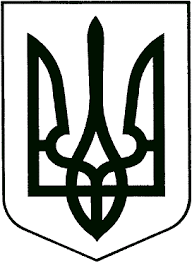 УКРАЇНАЖИТОМИРСЬКА ОБЛАСТЬНОВОГРАД-ВОЛИНСЬКА МІСЬКА РАДАМІСЬКИЙ ГОЛОВАРОЗПОРЯДЖЕННЯвід   11.04.2018  №85(о)Про затвердження плану заходів щодо реалізації у 2018 році Національної стратегії сприяння розвитку громадянського суспільства на 2016-2020 роки    у місті Новограді-ВолинськомуКеруючись пунктами 19, 20 частини четвертої статті 42 Закону України „Про місцеве самоврядування в Україні“, Указом Президента України                    від 26.02.2016 року №68/2016 „Про сприяння розвитку громадянського суспільства в Україні“, розпорядженням голови Житомирської обласної державної адміністрації від 12.03.2018 року №85 „Про план заходів щодо реалізації у 2018 році Житомирській області Національної стратегії сприяння розвитку громадянського суспільства в Україні на 2016-2020 роки“, з метою створення сприятливих умов для розвитку громадянського суспільства                 у місті Новограді-Волинському, участі громадян у формуванні та реалізації державної і регіональної політики: 1.	Затвердити план заходів щодо реалізації в місті Новограді-Волинському у 2018 році Національної стратегії сприяння розвитку громадянського суспільства в Україні на 2016-2020 роки (додається).2.	Відповідальним виконавцям до 20.12.2018 інформувати про хід виконання затверджених цим розпорядженням заходів відділ інформації та зв’язків з громадськістю міської ради.3.	Відділу інформації та зв’язків з громадськістю міської ради узагальнити отриману інформацію та надавати її в термін до 25 грудня 2018 року управлінню інформаційної діяльності та комунікацій з громадськістю Житомирської обласної державної адміністрації.4.	Розпорядження міського голови від 05.04.2017 № 86(о)                                  „Про затвердження плану заходів щодо реалізації у 2017 році Національної стратегії сприяння розвитку громадянського суспільства на 2016-2020 роки у м.Новограді-Волинському“ визнати таким, що втратило чинність.5.	Контроль за виконанням цього розпорядження покласти на заступника міського голови Гвозденко О.В. та керуючого справами виконавчого комітету міської ради Ружицького Д.А.Міський голова                                                                                В.Л. Весельський Додатокдо розпорядженняміського головивід  11.04.2018 №85(о)План заходівщодо реалізації в місті Новограді-Волинському у 2018 році                     Національної стратегії сприяння розвитку громадянського                          суспільства в Україні на 2016-2020 рокиКеруючий справамивиконавчого комітетуміської ради                                                                                       Д.А. Ружицький№Назва заходуТермінвиконанняСтруктурний підрозділ міської ради, відповідальний за проведення заходів1Взяти участь у тренінгу з питань активізації посилення комунікації між органами влади і громадськістюПротягом рокуВідділ  інформації та зв’язків з громадськістю міської ради2Співпрацювати з дорадчими органами з питань сприяння розвитку громадянського суспільства, утвореними при Новоград-Волинській міській радіПротягом рокуВідділ інформації та зв’язків з громадськістю міської ради3Провести за потреби консультації з громадськістю з актуальних питань формування та реалізації державної та регіональної політики із залученням дорадчих органів з питань сприяння розвитку громадянського суспільства, утворених при Новоград-Волинській міській радіПротягом рокуВідділ інформації та зв’язків з громадськістю міської ради,структурні підрозділи міської ради4Долучати до проведення масових заходів, розробки програм, що стосуються державної молодіжної політики, представників молодіжних організацій та їх об’єднаньПротягом рокуУправління у справах сім’ї, молоді, фізичної культури та спорту міської ради5Сприяти у проведенні заходів, спрямованих на популяризацію волонтерського руху,  визнання діяльності волонтерських громадських організаційПротягом рокуУправління у справах сім’ї, молоді, фізичної культури та спорту міської ради,відділ культури і туризму міської ради, відділ інформації та зв’язків з громадськістю міської ради, міський центр соціальних служб для сім’ї, дітей та молоді